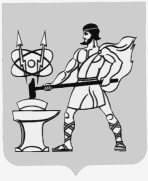 АДМИНИСТРАЦИЯ   ГОРОДСКОГО ОКРУГА ЭЛЕКТРОСТАЛЬМОСКОВСКОЙ ОБЛАСТИП О С Т А Н О В Л Е Н И ЕОт 11.10.2011  №   683/11 Об   утверждении   порядка   предоставления   юридическим  лицам   и  индивидуальным  предпринимателям  субсидий за счет средств бюджета Московской области              В соответствии с Законом Московской области от 19.11.2010 №142/2010-ОЗ «О бюджете Московской области на 2011 год» и постановлением Правительства Московской области от 07.06.2011 №   519/21 «О распределении субсидий из бюджета Московской области бюджетам муниципальных образований Московской области на реализацию мероприятий муниципальных программ развития субъектов малого и среднего предпринимательства по финансовой поддержке субъектов малого и среднего предпринимательства и организаций, образующих инфраструктуру поддержки и развития малого и среднего предпринимательства, в 2011 году», решением Совета депутатов городского округа Электросталь Московской области от 28.08.2008 №365/51 «Об утверждении муниципальной целевой программы развития и поддержки малого и среднего предпринимательства в городском округе Электросталь Московской области», постановления Администрации городского округа Электросталь Московской области от 26.07.2011 №449/8 «Об утверждении Положения о конкурсе по отбору заявок на право заключения договора о предоставлении целевых бюджетных средств городского округа Электросталь Московской области в форме субсидий»,  Администрация городского округа Электросталь Московской области  ПОСТАНОВЛЯЕТ:           1.Утвердить Порядок предоставления юридическим лицам и индивидуальным предпринимателям субсидий на проведение мероприятий городской целевой программы развития и поддержки малого и среднего предпринимательства в городском округе Электросталь Московской области на 2008-2012 годы, утвержденной решением Совета депутатов городского округа Электросталь Московской области от 28.08.2008 №365/51 «Об утверждении муниципальной целевой программы развития и поддержки малого и среднего предпринимательства в городском округе Электросталь Московской области на 2008-2012 годы»  (в редакции решения Совета депутатов городского округа Электросталь Московской области от 30.03.2011 №61/10) за счет средств субсидии из бюджета Московской области бюджетам муниципальных образований Московской области на реализацию мероприятий муниципальных программ развития субъектов малого и среднего предпринимательства в 2011 году, предоставляемых бюджету городского округа Электросталь Московской области  (Приложение №1).           2.Опубликовать настоящее постановление в газете «Официальный вестник» не позднее 18.10.2011г.           3.Разместить настоящее постановление на официальном сайте www.electrostal.ru городского округа Электросталь Московской области, не позднее 18.10.2011г.           4.Источником финансирования опубликования настоящего постановления принять денежные средства по разделу 0113 «Другие общегосударственные вопросы».           5.Контроль за исполнением мероприятий по настоящему постановлению возложить на заместителя Главы Администрации городского округа Электросталь Московской области Давыдова В.П.Глава городского округа                                                                    А.А.СухановРассылка: Костромитину В.А., Назарову В.М., Давыдову В.П., Алехину Е.П., Соколовой С.Ю., Белоусову Ю.Н., Ларионову В.С., Филиппенко С.А., Аверьяновой И.Ю., Михневичу Г.А., Шамсунову А.А., Дубровину В.П.- 2,  ТПП, ООО «ЭЛКОД», в дело – 2.                                                                     Приложение №1                                                                              к постановлению                                                                                               Администрации городского округа                                                                              Электросталь   Московской области                                                                             от «16» октября 2011 г. № 683/11ПОРЯДОКпредоставления юридическим лицам и индивидуальным предпринимателям субсидий на проведение мероприятий городской целевой программы развития и поддержки малого и среднего предпринимательства в городском округе Электросталь Московской области на 2008-2012 годы          Настоящий порядок предоставления юридическим лицам и индивидуальным предпринимателям  субсидий на проведение мероприятий городской целевой программы развития и поддержки малого и среднего предпринимательства в городском округе Электросталь Московской области на 2008-2012 годы (далее - Порядок) определяет цели и условия предоставления юридическим лицам и индивидуальным предпринимателям субсидий на проведение мероприятий городской целевой программы развития и поддержки малого и среднего предпринимательства в городском округе Электросталь Московской области на 2008-2012 годы (далее – Программа), утвержденной решением Совета депутатов городского округа Электросталь Московской области от 28.08.2008 №365/51 «Об утверждении муниципальной целевой программы развития и поддержки малого и среднего предпринимательства в городском округе Электросталь Московской области на 2008-2012 годы»  (в редакции решения Совета депутатов городского округа Электросталь Московской области от 30.03.2011 №61/10) за счет средств субсидий из бюджета Московской области бюджетам муниципальных образований Московской области на реализацию мероприятий муниципальных программ развития субъектов малого и среднего предпринимательства по финансовой поддержке субъектов малого и среднего предпринимательства в 2011 году, предоставляемых бюджету городского округа Электросталь Московской области (далее – целевые бюджетные средства), а также регламентирует отчетность об использовании указанных средств.           1.Предоставление средств субъектам малого и среднего предпринимательства (далее – субъект МСП) на проведение мероприятий Программы осуществляется в форме субсидий и в пределах средств, предусмотренных постановлением Правительства Московской области от 07.06.2011 №519/21 «О распределении субсидий из бюджета Московской области бюджетам муниципальных образований Московской области на реализацию мероприятий муниципальных программ развития субъектов малого и среднего предпринимательства по финансовой поддержке субъектов малого и среднего предпринимательства и организаций, образующих инфраструктуру поддержки и развития малого и среднего предпринимательства, в 2011 году» и на основании Протокола №1 заседания Конкурсной комиссии по отбору юридических лиц и индивидуальных предпринимателей на право заключения договора о предоставлении целевых бюджетных средств Московской области в форме субсидий от 03.05.2011 года.          2.Субсидии предоставляются юридическим лицам и индивидуальным предпринимателям (далее - Получатель), являющимся субъектами МСП, зарегистрированным на территории городского округа Электросталь Московской области, не имеющим задолженности перед бюджетами всех уровней   и отвечающим требованиям настоящего Порядка, на конкурсной основе в соответствии с порядком, установленным законодательством Российской Федерации.          3.Субсидии предоставляются на проведение следующего мероприятия: 3.1.Частичная компенсация затрат инновационным субъектам МСП на реализацию проектов по техническому оснащению (модернизации) предприятий (за исключением расходов на пополнение оборотных средств и оплату труда).Для участия в конкурсе субъекты МСП представляют в управление по промышленности, транспорту, связи и экологии Администрации городского округа Электросталь Московской области следующие документы:- устав;- учредительный договор (договор об учреждении)- свидетельство о регистрации юридического лица или индивидуального   предпринимателя;- свидетельство о постановке на учет налогоплательщика;- выписка из ЕГРЮЛ (ЕГРИП);- информационное письмо из отдела государственной статистики в городе Электросталь.           4.Управление по промышленности, транспорту, связи и экологии (далее – Управление) осуществляет проверку документов, указанных в пункте 3 настоящего Порядка, на соответствие требованиям настоящего Порядка, Положения о конкурсе по отбору заявок на право заключения договора о предоставлении целевых бюджетных средств городского округа Электросталь Московской области в форме субсидий, утвержденного постановлением Администрации городского округа Электросталь Московской области от 26.07.2011 №449/8, законодательству Российской области и законодательству Московской области.         5.После проверки представленных на конкурс документов, указанных в пункте 3 настоящего Порядка и на основании решения Конкурсной комиссии Администрацией городского округа Электросталь Московской области заключается договор о предоставлении субсидии с победителями конкурса с указанием суммы субсидии и порядка ее возврата в случае нарушения условий ее предоставления.         6.Денежные средства перечисляются субъектам МСП на основании договора в течение 10 рабочих дней  после поступления средств субсидии из бюджета  Московской области в бюджет городского округа Электросталь Московской области         7.При соответствии представленных субъектом МСП документов требованиям настоящего Порядка, отсутствии нарушений законодательства Российской Федерации и законодательства Московской области Управление после проверки, проведенной в соответствии с пунктом 4 настоящего Порядка, направляет в управление бухгалтерского учета и контроля:         - Договор о предоставлении субъектам МСП субсидий на проведение мероприятий городской целевой программы развития и поддержки малого и среднего предпринимательства в городском округе Электросталь Московской области  на 2008-2012 годы с указанием  ее размера (Приложение №1) согласно п.1 настоящего положения;- расчет размера предоставляемой субсидии (Приложение №2);          -    протокол заседания Конкурсной комиссии с решением о выделении субсидий за счет бюджетных средств для финансирования соответствующего мероприятия Программы.8.Для получения субсидии субъекты МСП представляют в Администрацию городского округа Электросталь Московской области следующие документы:-  копию договора на приобретение основных средств (оказание услуг);- копии расчетно-платежных документов на оплату оборудования или произведенных услуг, заверенные кредитно-финансовой  организацией, актов выполненных работ (оказанных услуг), товарных накладных, подтверждающих произведенные в течение финансового года субъектами МСП расходы по реализации представленного на конкурс проекта, заверенные руководителем субъекта МСП;- расчет размера субсидии по форме согласно приложению  к настоящему Порядку.         9.Размер предоставленной по конкурсу субсидии определяется в соответствии с объемом финансирования мероприятия, утвержденного в пункте 3.5.1  Программы.         10.Частичная компенсация затрат за счет бюджетных средств осуществляется через лицевой счет Администрации городского округа Электросталь, путем перечисления бюджетных средств на расчетный счет субъекта МСП, открытый в Банке субъекта. 11.Управление бухгалтерского учета и контроля ведет учет полученных из бюджета городского округа Электросталь Московской области средств на мероприятие, в соответствии с законодательством Российской Федерации и нормативными правовыми актами по ведению бюджетного учета.12.Управление представляет в управление бухгалтерского контроля и учета бюджетную отчетность об использовании средств, выделенных из бюджета городского округа Электросталь Московской области в соответствии с настоящим Порядком не позднее 20.11.2011 года. 13.Контроль за целевым использованием бюджетных средств, предоставляемых в соответствии с настоящим Порядком, осуществляется управлением по промышленности, транспорту, связи и экологии Администрации городского округа Электросталь Московской области в соответствии с законодательством.14.Субъекты МСП – исполнители мероприятия Программы несут ответственность за достоверность данных, представленных ими в Управление для получения субсидии, а также за нецелевое использование бюджетных средств в соответствии с законодательством.15.В случае нарушения условий, установленных при предоставлении субсидии, она подлежит возврату в бюджет городского округа Электросталь Московской области  в порядке, установленном договором о предоставлении юридическим лицам и индивидуальным предпринимателям субсидий на проведение мероприятий городской целевой программы развития и поддержки предпринимательства в городском округе Электросталь Московской области на 2008-2012 годы (Приложение №1) согласно п.1 настоящего положения.         16.В случае частичного или полного неиспользования предоставленной субсидии Получатель обязан до 15.02.2012 осуществить перечисление остатка средств в доход бюджета городского округа Электросталь Московской области, о чем незамедлительно  письменно уведомить Администрацию городского округа Электросталь Московской области.Верно: